Конверт 1Математика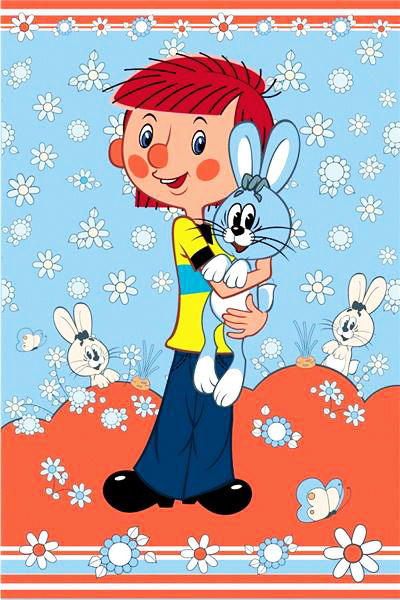 Конверт 2Русский язык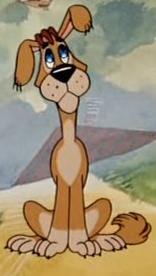 Конверт 3Окружающий мир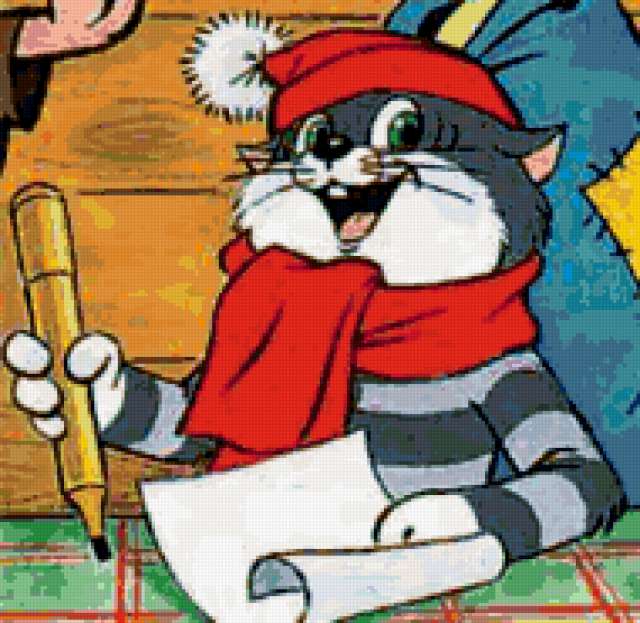 ПословицыВыручай товарища в беде. Друг за друга держаться, ничего не бояться.Легко друзей найти, да трудно сохранить.Крепкую дружбу и топором не разрубишь. Дружба не гриб, в лесу не найдёшь.Задание № 1. Работа в группе. Прочитай двустишие, найди глаголы и подчеркни их.Я- страшное дело -какой деловой:В любые дела ухожу с головой,Задачи решаю, на скрипке играю,Сынишку соседки в коляске катаю.Я пряжу мотаю, и хлеб покупаю,И на стадионе голы забиваю.Задание № 1. Работа в группе. Прочитай двустишие, найди глаголы и подчеркни их.Я- страшное дело -какой деловой:В любые дела ухожу с головой,Задачи решаю, на скрипке играю,Сынишку соседки в коляске катаю.Я пряжу мотаю, и хлеб покупаю,И на стадионе голы забиваю.Задание № 1. Работа в группе. Прочитай двустишие, найди глаголы и подчеркни их.Я- страшное дело -какой деловой:В любые дела ухожу с головой,Задачи решаю, на скрипке играю,Сынишку соседки в коляске катаю.Я пряжу мотаю, и хлеб покупаю,И на стадионе голы забиваю.Задание № 1. Работа в группе. Прочитай двустишие, найди глаголы и подчеркни их.Я- страшное дело -какой деловой:В любые дела ухожу с головой,Задачи решаю, на скрипке играю,Сынишку соседки в коляске катаю.Я пряжу мотаю, и хлеб покупаю,И на стадионе голы забиваю.Задание № 1. Работа в группе. Прочитай двустишие, найди глаголы и подчеркни их.Я- страшное дело -какой деловой:В любые дела ухожу с головой,Задачи решаю, на скрипке играю,Сынишку соседки в коляске катаю.Я пряжу мотаю, и хлеб покупаю,И на стадионе голы забиваю.ЗдравствуйтеДобрый день (утро, вечер)Приветствую (вас)Рад вас приветствоватьПриветДо свиданияДо встречи.Прощайте.Всего хорошего (доброго).Счастливо.ПокаПожалуйстаБудьте любезныПрошу ВасБудьте добрыБлагодарюСпасибоВы очень любезныОчень признателенПроститеИзвинитеЯ виноватНапишите промежуточные географические направления СВ - _____________________СЗ - _____________________ЮВ - ____________________ЮЗ - ____________________Напишите промежуточные географические направления СВ - _____________________СЗ - _____________________ЮВ - ____________________ЮЗ - ____________________Напишите промежуточные географические направления СВ - _____________________СЗ - _____________________ЮВ - ____________________ЮЗ - ____________________Напишите промежуточные географические направления СВ - _____________________СЗ - _____________________ЮВ - ____________________ЮЗ - ____________________Напишите промежуточные географические направления СВ - _____________________СЗ - _____________________ЮВ - ____________________ЮЗ - ____________________